SURAT PERNYATAAN KOMITMEN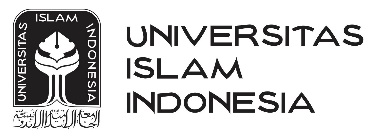 CALON MAHASISWA UNIVERSITAS ISLAM INDONESIAPOLA SELEKSI PENELUSURAN SISWA BERPRESTASI (PSB)KATEGORI SISWA BERPRESTASI AKADEMIKSaya yang bertanda tangan di bawah ini	Nama		: ………………………………………………………………………………………	No. UPCM	: ………………………………………………………………………………………dengan ini menyatakan bahwa saya berkomitmen dengan sungguh-sungguh untuk aktif berpartisipasi dalam kegiatan akademik dan non akademik sesuai bidang keilmuan yang telah saya pilih selama menjadi mahasiswa Universitas Islam Indonesia. Saya akan menunjukkan keunggulan akademik yang saya miliki dengan  memenuhi kewajiban berikut:Mengirim minimal 2 (dua) proposal Program Kreativitas Mahasiswa (PKM) DIKTI.Mengikuti minimal 1 (satu) kompetisi sesuai bidang keilmuan di tingkat nasional atau internasional atau mempublikasikan minimal 1 (satu) karya ilmiah dalam seminar/konferensi di tingkat nasional atau internasional.demikian pernyataan ini saya buat dengan penuh kesadaran diri sebagai bentuk komitmen calon mahasiswa Universitas Islam Indonesia yang diterima melalui jalur Penelusuran Siswa Berprestasi Kategori Siswa Berprestasi Akademik. Semoga surat pernyataan ini dapat dipergunakan sebagaimana mestinya.     	Yogyakarta, ……………………………....      	Yang Menyatakan,Materai Rp 6.000 		_________________________        	Nama Lengkap & Tanda Tangan    								No. UPCM : ……….